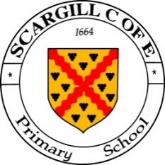 Scargill Church of England Primary SchoolPupils with Additional Health Needs Attendance PolicyContentsStatement of intent Legal framework LA dutiesDefinitionsRoles and responsibilitiesManaging absenceSupport for pupilsReintegrationInformation sharingRecord keepingTrainingExaminations and assessmentsMonitoring and reviewStatement of intentScargill Primary School aims to support the LA and ensure that all pupils who are unable to attend school due to medical needs, and who would not receive suitable education without such provision, continue to have access to as much education as their medical condition allows, to enable them to reach their full potential. Due to the nature of their health needs, some pupils may be admitted to hospital or placed in alternative forms of education provision. We recognise that, whenever possible, pupils should receive their education within their school and the aim of the provision will be to reintegrate pupils back into school as soon as they are well enough. We understand that we have a continuing role in a pupil’s education whilst they are not attending the school and will work with the LA, healthcare partners and families to ensure that all pupils with medical needs receive the right level of support to enable them to maintain links with their education. 1. Legal frameworkThis policy has due regard to all relevant legislation and statutory guidance including, but not limited to, the following: Education Act 1996Equality Act 2010The UK General Data Protection Regulation (GDPR) Data Protection Act 2018DfE (2013) ‘Ensuring a good education for children who cannot attend school because of health needs’DfE (2015) ‘Supporting pupils at school with medical conditions’DfE (2022) ‘Working together to improve school attendance’ This policy operates in conjunction with the following school policies:Attendance and Absence PolicyChild Protection and Safeguarding PolicyChildren Missing Education PolicyPupil Confidentiality PolicyData Protection PolicyRecords Management PolicySpecial Educational Needs and Disabilities (SEND) PolicySupporting Pupils with Medical Conditions Policy2. LA dutiesThe LA must arrange suitable full-time education for children of compulsory school age who, because of illness, would not receive suitable education without such provision. The school has a duty to support the LA in doing so.The LA should: Provide such education as soon as it is clear that a pupil will be away from school for 15 days or more, whether consecutively or cumulatively. They should liaise with the appropriate medical professionals to ensure minimal delay in arranging appropriate provision for the pupil.Ensure the education pupils receive is of good quality, allows them to take appropriate qualifications, prevents them from falling behind their peers in school, and allows them to reintegrate successfully back into school as soon as possible.Address the needs of individual pupils in arranging provision.Have a named officer responsible for the education of pupils with additional health needs and ensure parents know who this is.Have a written, publicly accessible policy statement on their arrangements to comply with their legal duty towards children with additional health needs.Review the provision offered regularly to ensure that it continues to be appropriate for each pupil and that it provides suitable education.Give clear policies on the provision of education for children and young people under and over compulsory school age.The LA should not:Have processes or policies in place which prevent a child from getting the right type of provision and a good education.Withhold or reduce the provision, or type of provision, for a child because of how much it will cost.Have policies based upon the percentage of time a pupil is able to attend school rather than whether the pupil is receiving a suitable education during that attendance. Have lists of health conditions which dictate whether or not they will arrange education for children or inflexible policies which result in children going without suitable full-time education (or as much education as their health condition allows them to participate in).3. DefinitionsChildren who are unable to attend school as a result of their medical needs may include those with:Physical health issues.Physical injuries.Mental health problems, including anxiety issues.Emotional difficulties or school refusal.Progressive conditions.Terminal illnesses.Chronic illnesses.Children who are unable to attend mainstream education for health reasons may attend any of the following:Hospital school: a special school within a hospital setting where education is provided to give continuity whilst the child is receiving treatment.Home tuition: many LAs have home tuition services that act as a communication channel between schools and pupils on occasions where pupils are too ill to attend school and are receiving specialist medical treatment.Medical PRUs: these are LA establishments that provide education for children unable to attend their registered school due to their medical needs.4. Roles and responsibilitiesThe governing board will be responsible for:Ensuring arrangements for pupils who cannot attend school as a result of their medical needs are in place and are effectively implemented.Ensuring the termly review of the arrangements made for pupils who cannot attend school due to their medical needs. Ensuring the roles and responsibilities of those involved in the arrangements to support the needs of pupils are clear and understood by all.Ensuring robust systems are in place for dealing with health emergencies and critical incidents, for both on- and off-site activities.Ensuring staff with responsibility for supporting pupils with additional health needs are appropriately trained.Approving and reviewing this policy on an annual basis.The Head of School will be responsible for:Working with the governing board to ensure compliance with the relevant statutory duties when supporting pupils with additional health needs.Working collaboratively with parents and other professionals to develop arrangements to meet the best interests of pupils.Ensuring the arrangements put in place to meet pupils’ health needs are fully understood by all those involved and acted upon.Appointing a named member of staff who is responsible for pupils with additional health needs and liaises with parents, pupils, the LA, key workers and others involved in the pupil’s care.Ensuring the support put in place focusses on and meets the needs of individual pupils.Arranging appropriate training for staff with responsibility for supporting pupils with additional health needs.Providing teachers who support pupils with additional health needs with suitable information relating to a pupil’s health condition and the possible effect the condition and/or medication taken has on the pupil.Providing annual reports to the governing board on the effectiveness of the arrangements in place to meet the health needs of pupils.Notifying the LA when a pupil is likely to be away from the school for a significant period of time due to their health needs.The named member of staff will be responsible for:Dealing with pupils who are unable to attend school because of their health needs.Actively monitoring pupil progress and reintegration into school.Supplying pupils’ education providers with information about pupils’ capabilities, progress and outcomes.Liaising with the Head of School, education providers and parents to determine pupils’ programmes of study whilst they are absent from school.Keeping pupils informed about school events and encouraging communication with their peers.Providing a link between pupils and their parents, and the LA.Teachers and support staff will be responsible for:Understanding confidentiality in respect of pupils’ health needs.Designing lessons and activities in a way that allows those with additional health needs to participate fully and ensuring pupils are not excluded from activities that they wish to take part in without a clear evidence-based reason.Understanding their role in supporting pupils with additional health needs and ensuring they attend the required training.Ensuring they are aware of the needs of their pupils through the appropriate and lawful sharing of individual pupils’ health needs.Ensuring they are aware of the signs, symptoms and triggers of common life-threatening medical conditions and know what to do in an emergency. Keeping parents informed of how their child’s health needs are affecting them whilst in school. Parents will be expected to:Ensure the regular and punctual attendance of their child at the school where possible.Work in partnership with the school to ensure the best possible outcomes for their child.Notify the school of the reason for any of their child’s absences without delay.Provide the school with sufficient and up-to-date information about their child’s medical needs.Attend meetings to discuss how support for their child should be planned.5. Managing absenceParents will be required to contact the school on the first day their child is unable to attend due to illness.Absences due to illness will be authorised unless the school has genuine cause for concern about the authenticity of the illness. The school will provide support to pupils who are absent from school because of illness for a period of less than 15 school days by liaising with the pupil’s parents to arrange schoolwork, as soon as the pupil is able to cope with it, or part-time education at school. The school will give due consideration to which aspects of the curriculum are prioritised in consultation with the pupil, their parents and relevant members of staff.For periods of absence that are expected to last for 15 or more school days, either in one absence or over the course of a school year, the named member of staff with responsibility for pupils with additional health needs will notify the LA, who will take responsibility for the pupil and their education.Where absences are anticipated or known in advance, the school will liaise with the LA to enable education provision to be provided from the start of the pupil’s absence.For hospital admissions, the appointed named member of staff will liaise with the LA regarding the programme that should be followed while the pupil is in hospital.The LA will set up a personal education plan (PEP) for the pupil which will allow the school, the LA and the provider of the pupil’s education to work together.The school will monitor pupil attendance and mark registers to ensure it is clear whether a pupil is, or should be, receiving education other than at school.The school will only remove a pupil who is unable to attend school because of additional health needs from the school roll where:The pupil has been certified by the school’s medical officer as unlikely to be in a fit state of health to attend school, before ceasing to be of compulsory school age; andNeither the pupil nor their parent has indicated to the school the intention to continue to attend the school, after ceasing to be of compulsory school age.A pupil unable to attend school because of their health needs will not be removed from the school register without parental consent and certification from the school’s medical officer, even if the LA has become responsible for the pupil’s education.6. Support for pupilsWhere a pupil has a complex or long-term health issue, the school will discuss the pupil’s needs and how these may be best met with the LA, relevant medical professionals, parents and, where appropriate, the pupil. The LA expects the school to support pupils with additional health needs to attend full-time education wherever possible, or for the school to make reasonable adjustments to pupils’ programmes of study where medical evidence supports the need for those adjustments. The school will make reasonable adjustments under pupils’ IHPs, in accordance with the Supporting Pupils with Medical Conditions Policy.Pupils admitted to hospital will receive education as determined appropriate by the medical professionals and hospital tuition team at the hospital concerned. During a period of absence, the school will work with the provider of the pupil’s education to establish and maintain regular communication and effective outcomes.Whilst a pupil is away from school, the school will work with the LA to ensure the pupil can successfully remain in touch with their school using the following methods:School newslettersEmails and text messagesInvitations to school eventsCards or letters from peers and staffWhere appropriate, the school will provide the pupil’s education provider with relevant information, curriculum materials and resources.To help ensure a pupil with additional health needs is able to attend school following an extended period of absence, the following adaptations will be considered:A personalised or part-time timetable, drafted in consultation with the named staff memberAccess to additional support in schoolOnline access to the curriculum from homeMovement of lessons to more accessible roomsOpportunities to rest at schoolSpecial exam arrangements to manage anxiety or fatigue7. ReintegrationWhen a pupil is considered well enough to return to school, the school will develop a tailored reintegration plan in collaboration with the LA.The school will work with the LA when reintegration into school is anticipated to plan for consistent provision during and after the period of education outside school.As far as possible, the pupil will be able to access the curriculum and materials that they would have used in school.If appropriate, the school nurse will be involved in the development of the pupil’s reintegration plan and informed of the timeline of the plan by the appointed named member of staff, to ensure they can prepare to offer any appropriate support to the pupil. The school will consider whether any reasonable adjustments need to be made to provide suitable access to the school and the curriculum for the pupil.For longer absences, the reintegration plan will be developed near to the pupil’s likely date of return, to avoid putting unnecessary pressure on an ill pupil or their parents in the early stages of their absence. The school is aware that some pupils will need gradual reintegration over a long period of time and will always consult with the pupil, their parents and key staff about concerns, medical issues, timing and the preferred pace of return.The reintegration plan will include:The date for planned reintegration, once known.Details of regular meetings to discuss reintegration.Details of the named member of staff who has responsibility for the pupil.Clearly stated responsibilities and the rights of all those involved.Details of social contacts, including the involvement of peers and mentors during the transition period.A programme of small goals leading up to reintegration.Follow-up procedures.The school will ensure a welcoming environment is developed and encourage pupils and staff to be positive and proactive during the reintegration period.Following reintegration, the school will support the LA in seeking feedback from the pupil regarding the effectiveness of the process. 8. Information sharingIt is essential that all information about pupils with additional health needs is kept up-to-date.To protect confidentiality, all information-sharing techniques, e.g. staff noticeboards, will be agreed with the pupil and their parent in advance of being used, in accordance with the Pupil Confidentiality Policy.All teachers, TAs, supply and support staff will be provided with access to relevant information, including high-risk health needs, first aiders and emergency procedures..Parents will be made aware of their own rights and responsibilities regarding confidentiality and information sharing. To help achieve this, the school will:Ensure this policy and other relevant policies are easily available and accessible.Provide the pupil and their parents with a copy of the policy on information sharing.Ask parents to sign a consent form which clearly details the organisations and individuals that their child’s health information will be shared with and which methods of sharing will be used.Consider how friendship groups and peers may be able to assist pupils with additional health needs.When a pupil is discharged from hospital or is returning from other education provision, the school will ensure the appropriate information is received to allow for a smooth return to the school. The named member of staff will liaise with the hospital or other tuition service as appropriate.9. Record keepingIn accordance with the Supporting Pupils with Medical Conditions Policy, written records will be kept of all medicines administered to pupils.Proper record keeping will protect both staff and pupils and provide evidence that agreed procedures have been followed.All records will be maintained in line with the Records Management Policy.10. TrainingHealthcare professionals will be involved in identifying and agreeing with the school the type and level of training required. Training will be sufficient to ensure staff are confident in their ability to support pupils with additional health needs.Staff will be trained in a timely manner to assist with a pupil’s return to school.Once a pupil’s return date has been confirmed, staff will be provided with relevant training one week before the pupil’s anticipated return.Parents of pupils with additional health needs may provide specific advice but will not be the sole trainer of staff.11. Examinations and assessmentsThe named member of staff will liaise with the alternative provision provider over planning and examination course requirements where appropriate. Relevant assessment information will be provided to the alternative provision provider if required.Awarding bodies may make special arrangements for pupils with permanent or long-term disabilities and learning difficulties, or temporary disabilities and illnesses. Applications for such arrangements will be submitted by the school, or LA if more appropriate, as early as possible.12. Monitoring and reviewThis policy will be reviewed by the governing board on an annual basis.Any changes to the policy will be clearly communicated to all members of staff involved in supporting pupils with additional health needs, and to parents and pupils themselves.The next scheduled review date for this policy is March 2024.Date policy last reviewed:Signed by:Signed by:Signed by:Signed by:Head of SchoolDate:Chair of governorsDate: